Τα Υλικά που θα χρειαστούμε	500 γρ.αλεύρι για όλες τις χρήσεις	150 γρ.ελαιόλαδο150 ml φρέσκο γάλα πλήρες200 ml νερό1αυγό250 γρ. τυρί φέτα1 κ.γ.αλάτιΠαρασκευή        Λαδώνουμε το μεγάλο ταψί του φούρνου (30 Χ 38εκ), προθερμαίνουμε το φούρνο στους 200° C και βάζουμε το ταψί να ζεσταθεί.        Σε ένα μεγάλο μπολ ρίχνουμε το αλεύρι και το αλάτι και ανακατεύουμε.Κάνουμε μια λακουβίτσα στη μέση και προσθέτουμε το αυγό, το γάλα και σταδιακά το νερό (200 ml).         Ανακατεύουμε κυκλικά προσπαθώντας σταδιακά να ενσωματώσουμε το αλεύρι με τα υπόλοιπα υλικά και να γίνει ένας ομοιόμορφος χυλός         Εάν δεν ανακατεύεται εύκολα επειδή είναι πολύ πηχτός προσθέτουμε και τα υπόλοιπα 50 ml νερό          Προσθέτουμε τη μισή ποσότητα του ελαιόλαδου και 200 γρ. φέτα θρυμματισμένη.          Αδειάζουμε το χυλό στο ζεσταμένο ταψί, θρυμματίζουμε επάνω στην επιφάνεια την υπόλοιπη φέτα (50 γρ.) και ραντίζουμε με το υπόλοιπο ελαιόλαδο.          Ψήνουμε για 45 λεπτά μέχρι να ροδίσει ελαφρώς η επιφάνεια.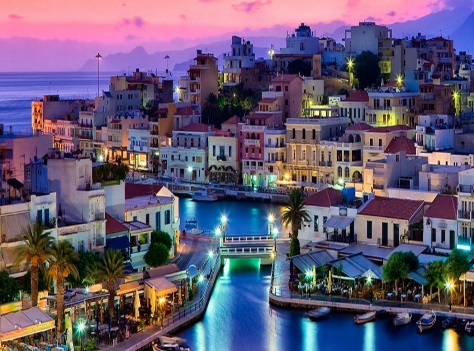 Τοπική Διοίκηση που στέλνει τη συνταγήΣυνταγή : ονοματεπώνυμο μέλουςΤα Υλικά που θα χρειαστούμε	500 γρ.αλεύρι για όλες τις χρήσεις	150 γρ.ελαιόλαδο150 ml φρέσκο γάλα πλήρες200 ml νερό1αυγό250 γρ. τυρί φέτα1 κ.γ.αλάτιΠαρασκευή        Λαδώνουμε το μεγάλο ταψί του φούρνου (30 Χ 38εκ), προθερμαίνουμε το φούρνο στους 200° C και βάζουμε το ταψί να ζεσταθεί.        Σε ένα μεγάλο μπολ ρίχνουμε το αλεύρι και το αλάτι και ανακατεύουμε.Κάνουμε μια λακουβίτσα στη μέση και προσθέτουμε το αυγό, το γάλα και σταδιακά το νερό (200 ml).         Ανακατεύουμε κυκλικά προσπαθώντας σταδιακά να ενσωματώσουμε το αλεύρι με τα υπόλοιπα υλικά και να γίνει ένας ομοιόμορφος χυλός         Εάν δεν ανακατεύεται εύκολα επειδή είναι πολύ πηχτός προσθέτουμε και τα υπόλοιπα 50 ml νερό          Προσθέτουμε τη μισή ποσότητα του ελαιόλαδου και 200 γρ. φέτα θρυμματισμένη.          Αδειάζουμε το χυλό στο ζεσταμένο ταψί, θρυμματίζουμε επάνω στην επιφάνεια την υπόλοιπη φέτα (50 γρ.) και ραντίζουμε με το υπόλοιπο ελαιόλαδο.          Ψήνουμε για 45 λεπτά μέχρι να ροδίσει ελαφρώς η επιφάνεια.Τοπική Διοίκηση που στέλνει τη συνταγήΣυνταγή : ονοματεπώνυμο μέλουςΤα Υλικά που θα χρειαστούμε	500 γρ.αλεύρι για όλες τις χρήσεις	150 γρ.ελαιόλαδο150 ml φρέσκο γάλα πλήρες200 ml νερό1αυγό250 γρ. τυρί φέτα1 κ.γ.αλάτιΠαρασκευή        Λαδώνουμε το μεγάλο ταψί του φούρνου (30 Χ 38εκ), προθερμαίνουμε το φούρνο στους 200° C και βάζουμε το ταψί να ζεσταθεί.        Σε ένα μεγάλο μπολ ρίχνουμε το αλεύρι και το αλάτι και ανακατεύουμε.Κάνουμε μια λακουβίτσα στη μέση και προσθέτουμε το αυγό, το γάλα και σταδιακά το νερό (200 ml).         Ανακατεύουμε κυκλικά προσπαθώντας σταδιακά να ενσωματώσουμε το αλεύρι με τα υπόλοιπα υλικά και να γίνει ένας ομοιόμορφος χυλός         Εάν δεν ανακατεύεται εύκολα επειδή είναι πολύ πηχτός προσθέτουμε και τα υπόλοιπα 50 ml νερό          Προσθέτουμε τη μισή ποσότητα του ελαιόλαδου και 200 γρ. φέτα θρυμματισμένη.          Αδειάζουμε το χυλό στο ζεσταμένο ταψί, θρυμματίζουμε επάνω στην επιφάνεια την υπόλοιπη φέτα (50 γρ.) και ραντίζουμε με το υπόλοιπο ελαιόλαδο.          Ψήνουμε για 45 λεπτά μέχρι να ροδίσει ελαφρώς η επιφάνεια.Τοπική Διοίκηση που στέλνει τη συνταγήΣυνταγή : ονοματεπώνυμο μέλουςΤα Υλικά που θα χρειαστούμε	500 γρ.αλεύρι για όλες τις χρήσεις	150 γρ.ελαιόλαδο150 ml φρέσκο γάλα πλήρες200 ml νερό1αυγό250 γρ. τυρί φέτα1 κ.γ.αλάτιΠαρασκευή        Λαδώνουμε το μεγάλο ταψί του φούρνου (30 Χ 38εκ), προθερμαίνουμε το φούρνο στους 200° C και βάζουμε το ταψί να ζεσταθεί.        Σε ένα μεγάλο μπολ ρίχνουμε το αλεύρι και το αλάτι και ανακατεύουμε.Κάνουμε μια λακουβίτσα στη μέση και προσθέτουμε το αυγό, το γάλα και σταδιακά το νερό (200 ml).         Ανακατεύουμε κυκλικά προσπαθώντας σταδιακά να ενσωματώσουμε το αλεύρι με τα υπόλοιπα υλικά και να γίνει ένας ομοιόμορφος χυλός         Εάν δεν ανακατεύεται εύκολα επειδή είναι πολύ πηχτός προσθέτουμε και τα υπόλοιπα 50 ml νερό          Προσθέτουμε τη μισή ποσότητα του ελαιόλαδου και 200 γρ. φέτα θρυμματισμένη.          Αδειάζουμε το χυλό στο ζεσταμένο ταψί, θρυμματίζουμε επάνω στην επιφάνεια την υπόλοιπη φέτα (50 γρ.) και ραντίζουμε με το υπόλοιπο ελαιόλαδο.          Ψήνουμε για 45 λεπτά μέχρι να ροδίσει ελαφρώς η επιφάνεια.Τοπική Διοίκηση που στέλνει τη συνταγήΣυνταγή : ονοματεπώνυμο μέλους